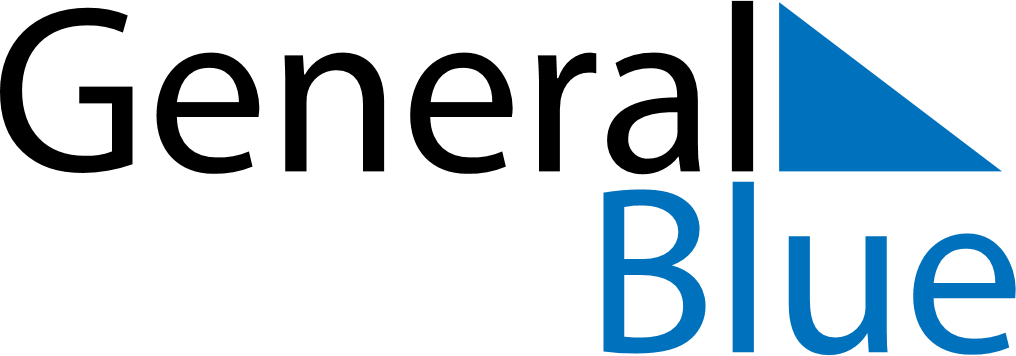 October 2018October 2018October 2018KenyaKenyaMondayTuesdayWednesdayThursdayFridaySaturdaySunday1234567891011121314Moi Day15161718192021Mashujaa Day22232425262728293031